OSNOVNA ŠKOLA MILANA LANGA Bregana, Langova 22. 3. 2022.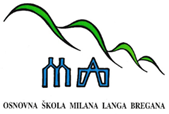 ŠKOLSKA  KUHINJA – MLIJEČNI OBROKza razdoblje od 7. do 11. 3. 2022. godinePonedjeljak:  burek od sira + jogurtUtorak: 	    hrenovka u lisnatom tijestu + sok Srijeda:	    rolada od čokolade + mlijekoČetvrtak: 	    /Petak:             pecivo sa zapečenim sirom + bananaJELOVNIK  ZA  UČENIKE U  PRODUŽENOM  BORAVKUza razdoblje od 7. do 11. 3. 2022. godinePonedjeljak: RUČAK: varivo grašak s noklicama i puretinom + kolačUŽINA:   čokoladna tortica + kruškaUtorak:RUČAK: bistra juha s rezancima + lazanje od mljevenog mesa + zelena salataUŽINA:   nutela na kruhu + mlijekoSrijeda:RUČAK: grah varivo sa suhim mesom + zapečene palačinke sa siromUŽINA:   kompotČetvrtak: /Petak:     RUČAK:  krem juha od povrća + rižoto s lignjama + narančaUŽINA:    sirni namaz u pecivu DOBAR TEK!